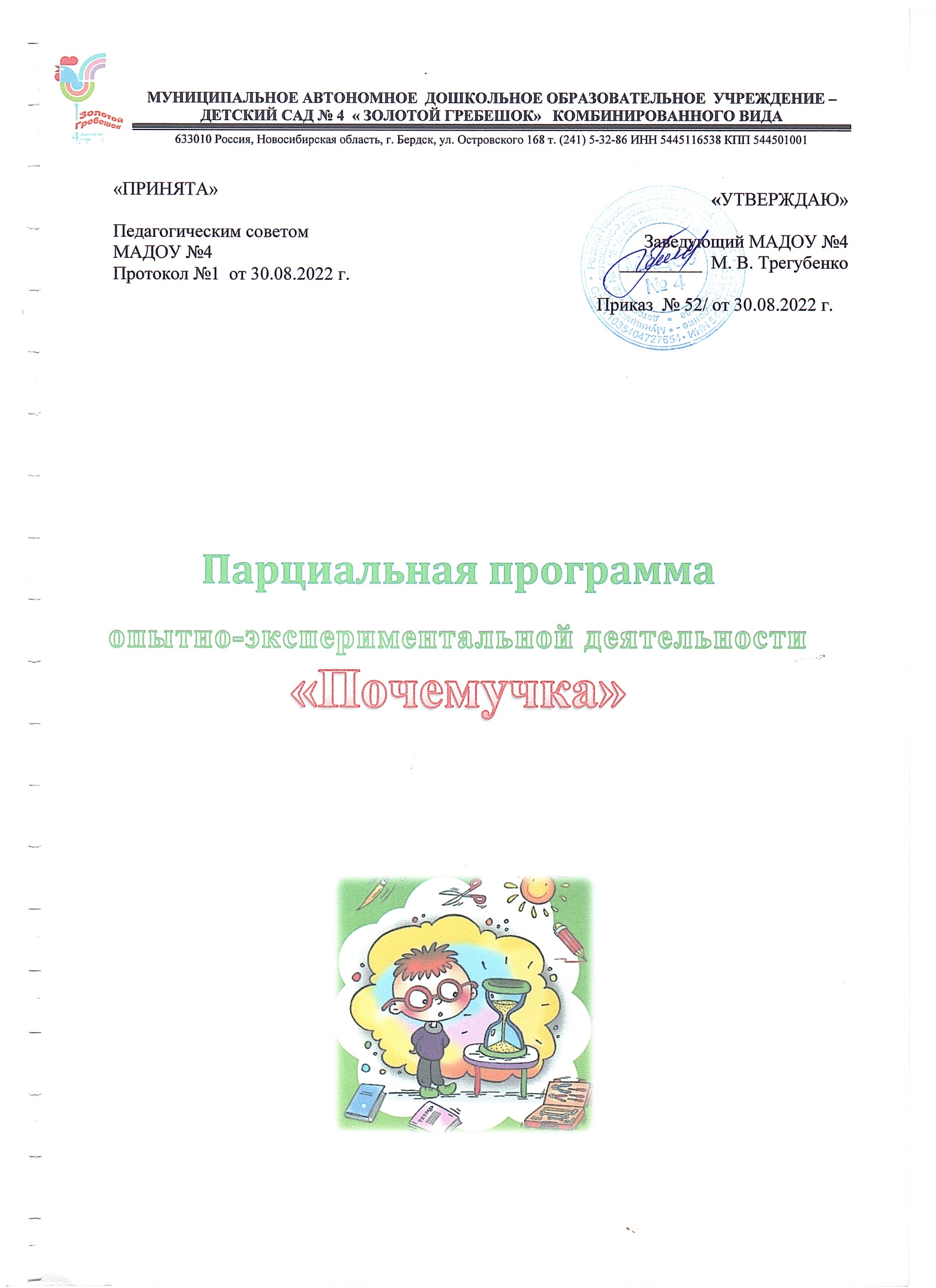 СодержаниеЦелевой раздел1.1. Пояснительная записка ……………………………………….......	стр. 31.2. Цель, задачи Программы …………………………………………	стр. 41.3 Принципы формирования Программы …………………………...	стр. 41.4. Планируемые результаты Программы …………………………..	стр. 5Содержательный разделОписание образовательной деятельности	стр. 6Взаимодействие с родителями …………………………………….	стр. 26Организационный раздел.Материально-техническое обеспечение ………………………….	стр. 27Методическое обеспечение ………………………………………..	стр. 27 3.3. Учебный план ……………………………………………………...	стр. 29Развивающая предметно-пространственная среда ………………	стр. 31Кадровое обеспечение ……………………………………………..	стр. 31Мониторинг достижений воспитанниками планируемыхрезультатов освоения Программы ……………………………………	стр. 32Целевой раздел1.1 Пояснительная запискаПарциальная программа «Почемучка» (далее Программа) является частью основной образовательной программы дошкольного образования МАДОУ №4, формируемой участниками образовательных отношений. Программа создана коллективом МАДОУ №4 на основе методических разработок следующих авторов: О.В. Дыбина, Н.П. Рахманова, В.В.Щетинина «Неизведанное рядом. Опыты и эксперименты для дошкольников», Дмитриева Е.А., Зайцева О.Ю., Калиниченко С.А. «Детское экспериментирование. Карты-схемы для проведения опытов со старшими дошкольниками», Н.Е. Веракса «Познавательно-исследовательская деятельность дошкольников», Е.А. Мартыновой «Организация опытно- экспериментальной деятельности детей 2-7 лет».Выбор Программы обусловлен образовательными потребностями, интересами детей, членов их семей и педагогов.Данная программа составлена для работы с детьми 3 – 7 лет. Направлена на решение задач образовательной области «Познавательное развитие» по формированию начальных исследовательских умений дошкольников и включению их в активную познавательную деятельность. Главное достоинство программы в том, что в основе ее лежит метод экспериментирования, который дает детям реальные представления о различных сторонах изучаемого объекта, о его взаимоотношениях с другими объектами. В процессе экспериментирования идет обогащение памяти ребенка, активизируются его мыслительные процессы, так как постоянно возникает необходимость совершать операции анализа и синтеза, сравнения и классификации, обобщения. Необходимость давать отчет об увиденном, формулировать обнаруженные закономерности и выводы стимулирует развитие речи. Нельзя не отметить положительное влияние экспериментальной деятельности на эмоциональную сферу ребенка, на развитие творческих способностей, на формирование трудовых навыков. Детское экспериментирование как важнейший вид поисковой деятельности характеризуется высоким уровнем самостоятельности и оригинальности, усложнением и развитием действий цели образования: ребенок сам ставит цели, сам достигает их, получая новые знания о предметах и явлениях. В современном обществе востребована творческая личность, способная к активному познанию окружающего, проявлению самостоятельности, исследовательской активности. Поэтому уже в дошкольном возрасте необходимо заложить первоосновы личности, проявляющей активное исследовательское – творческое отношение к миру.ФГОС требует от нас создать условия развития ребёнка, открывающие возможности для его позитивной социализации, его личного развития,развития инициативы и творческих способностей на основе сотрудничества со взрослыми и сверстниками и соответствующим возрасту видам деятельности. Именно исследовательская деятельность помогает выпускнику ДОУ соответствовать требованиям ФГОС, согласно которым, выпускник должен обладать такими качествами, как любознательность, самостоятельность, инициативность, способность договариваться.Основная педагогическая задача поддержать и развить в ребенке интерес к исследованиям, открытиям, создать необходимые для этого условия. Такие педагоги, как Н.Н. Подъяков, Ф.А. Сохин, С.Н. Николаева рекомендуют для положительной мотивации деятельности детей использовать различные стимулы:новизна, необычность объекта;тайна, сюрприз;мотив помощи;познавательный момент (почему так?);Занимательные опыты, эксперименты побуждают детей к самостоятельному поиску причин, способов действий, проявлению творчества. На наш взгляд фокусы, как прием экспериментирования, соответствуют этим рекомендациям. Поэтому мы включили этот приём в Программу для развития познавательной активности детей. Исследовательская деятельность в виде фокусов актуальна для всех возрастов. Если в младшем возрасте фокус можно использовать как развлечение, где не открывается секрет действия, а важен эффект удивления. На этом этапе важно создать положительные эмоции и вызвать интерес детей. То для старших детей такие превращения – знакомство с первоначальными представлениями о природном и социальном мире в «волшебной» форме, что активизирует мыслительные процессы детей и развивает познавательный интерес. На этом этапе дети пробуют самостоятельно воспроизводить фокусы. Это способствует формированию таких личностных качеств, как: способность к волевым усилиям, самостоятельность, любознательность, воображение, способность договариваться, уверенность в себе.                             Данную программу могут осваивать дети с ограниченными возможностя  -ми здоровья. Организация познавательно-исследовательской деятельности детей с ОВЗ не просто возможна, а необходима! Это в первую очередь связано с индивидуальными особенностями, характерными для всех детей с ОВЗ: снижена познавательная активность, низкая речевая активность,  не сформированность умений планировать свои действия, осуществлять решения, проверять результат. Поэтому использование активных форм, методов и приёмов обучения данной Программы является одним из необходимых средств повышения эффективности коррекционно-развивающего процесса в работе педагога.Цель Программы:Способствовать развитию познавательной активности детей дошкольного возраста посредством детского экспериментирования. Задачи:Расширять представления детей о свойствах предметов и явлений, живых объектах окружающего мира.Формировать умение обследовать предметы и явления с разных сторон и устанавливать причинно-следственные связи.Развивать мыслительные операции, умение выдвигать гипотезы, решать проблемные ситуации, делать выводы.Стимулировать интерес у детей к процессу экспериментирования.Принципы формирования Программы:- научности (детям сообщаются знания о свойствах веществ и др., предполагает подкрепление всех средств познания научно обоснованными и практически апробированными методиками.);динамичности (от простого к сложному);интегративности (синтез искусств);сотрудничества (совместная деятельность педагога и детей);системности (педагогическое воздействие выстроено в систему заданий);-преемственности (каждый следующий этап базируется на уже сформированных навыках и, в свою очередь формирует «зону ближайшего развития»);доступности (предлагаемые задания, игры учитывают возможности детей данного возраста);-наглядности (использование наглядно – дидактического материала, информационно - коммуникативных технологий);-здоровьесбережения (обеспечено сочетание статичного и динамичного положение детей, смена видов деятельности, техника безопасности);-развивающего эффекта содержания (задействованы мыслительные процессы детей, получение новой информации);-дифференцированного подхода (обеспечивает психологическую защищенность ребенка, эмоциональный комфорт, создание условий для самореализации с опорой на индивидуальные особенности ребенка);-результативности (предусматривает получение положительного результата проводимой работы по теме независимо от уровня интеллектуального развития детей. Результатом деятельности является сотрудничество ребёнка и взрослого, которое позволяет воспитаннику почувствовать себя                   творческой личностью);                   - вовлеченности в реализацию программы семей воспитанников.Планируемые результаты освоения Программы.В ходе реализации задач по экспериментированию предполагается, что дети приобретут:представления	о	свойствах	предметов,	явлений	и	живых	объектах окружающего мира;умения	устанавливать	причинно-следственные	связи	между	свойствами материалов и способами их использования;навыки исследовательской деятельности (видеть проблему, анализировать, выдвигать гипотезы, делать выводы);активность и самостоятельность в решении проблемных ситуаций.	Содержательный разделОписание образовательной деятельности.В	реализации	Программы	используются	следующие	образовательныетехнологии:здоровьесберегающая технология (формирование необходимых знаний, умений, навыков по обеспечению безопасности жизнедеятельности: правила безопасности при проведении опытов, создание здоровьесберегающей среды во время образовательной деятельности);технологии коллективного способа обучения (обучение навыкам сотрудничества, совместной творческой деятельности: работа в парах, малых подгруппах, коллективных делах);технология проектной деятельности (развитие и обогащение социально- личностного опыта посредством включения детей в сферу межличностного взаимодействия: деятельность осуществляется в процессе познавательных проектов);- технология детского экспериментирования (взаимодействии педагога и воспитанника, способ взаимодействия с окружающей средой, поэтапная практическая деятельность по достижению поставленной цели и подтверждения гипотезы эксперимента или опыта);технология исследовательской деятельности (формирование у дошкольников основных ключевых компетенций, способность к исследовательскому типу мышления: исследование различных процессов изменения в природе);игровая технология (развитие познавательной активности, повышение интереса к занятиям: использование различных видов игр – игры- экспериментирования, дидактических, подвижных);технология интегрированного обучения (формирование целостной естественно-научной картины мира);- технология наглядного моделирования (формирование навыков наглядного моделирования, усвоение знаково-символического языка: использование и составление различных карт и схем исследований, экспериментов);- технология развивающего обучения (развитие индивидуальных познавательных способностей);технология	ИКТ	(приобщение	детей	к	современным	техническим средствам коммуникации: использование различных цифровых ресурсов);Методы, применяемые в работе с детьми:наглядные (наблюдения, распознающего характера, в ходе которых формируются знания о свойствах и качествах предметов и явлений; наблюдения за изменением и преобразованием объектов; показ способов действия; рассматривание объектов, предметов, карт - схем);	словесные (объяснения, указания, пояснения, подсказки, советы, поисковые вопросы, провоцирующие рассуждения детей, словесная оценка результатов, анализ, поощрения, формулирование гипотез и выводов);проблемного обучения (учить находить решения на поставленные перед детьми задачи)практические (обследование предметов, материалов, опыты, эксперименты, фокусы, игры)Приёмы, обеспечивающие познавательную активность детей:проблемные ситуации;игры – эксперименты;занимательные эксперименты, фокусы.Формы работы с детьми:совместная деятельность (фронтальная, подгрупповая, индивидуальная);самостоятельная деятельность детей (подготовка необходимого оборудования, упражнение в приобретённых навыках, воплощение собственных замыслов).Организация работы идет по трем взаимосвязанным направлениям, каждое из которых представлено несколькими темами:Живая природа (характерные особенности сезонов в разных природно- климатических зонах, многообразие живых организмов как приспособление к окружающей среде.)Неживая природа (воздух, вода, почва, песок, камни, теплота, свет);Человек (функционирование организма, рукотворный мир: материалы и их свойства, преобразование предметов).                            Включение в образовательный процесс детей с ограниченными возможностями здоровья различной нозологии (ЗПР, ОНР, УО, НС) Образовательный процесс по программе «Почемучка» осуществляется  в инклюзивной форме. Дети с ОВЗ занимаются совместно с норм типичными детьми в условиях комбинированной группы.Работа с детьми данных нозологических групп направленна на:- повышение уровня информированности об окружающем мире;- развитие устойчивости внимания, способности к концентрации;- развитие навыков самоконтроля, интереса к обучению;- развитие  объема памяти;- развитие мотивации к познавательной деятельности;- повышение уровня игровой активности;- стимулирование работоспособности, снижение утомляемости;- развитие  эмоционально-волевой сферы;- развитие  крупной и мелкой моторики.- снижение уровня тревожности и раздражительности;- активизацию сохранных анализаторных систем;- сохранность психофизиологического здоровья.Особенности образовательного процесса с детьми с ОВЗ: - деятельность детей ориентирована на создание ситуации успеха;- частая смена деятельности в процессе занятия (активная форма – пассивная форма); - в процессе образовательной деятельности подход к ребенку индивидуализируется, результат его деятельности сравнивается только с его личными показателями в данной деятельности;  - использование системы поощрения в целях повышения его самооценки (ребёнок должен знать, за что его хвалят);- педагог в общении с ребенком  ведёт  себя спокойно и непринужденно, тон речи ровный, выдержанный, речь отчетливая, неторопливая.   Календарно-тематический план на учебный год.(младший дошкольный возраст 3-4 года)Календарно-тематический план на учебный год.(средний дошкольный возраст 4-5 лет)                                               Календарно-тематический план на учебный год.(старший дошкольный возраст 5-6 лет)	Календарно-тематический план на учебный год.(подготовительный к школе дошкольный возраст 6-7 лет)Взаимодействие с родителямиФормы работы:- ознакомление родителей с содержанием программы развития экспериментальной деятельности (родительские собрания, анкетирование);- ознакомление родителей с методами и формами работы по данной программе (консультации, буклеты, памятки, книжки – раскладушки, информационный стенд, рекомендации);популяризация исследовательской активности ребенка – дошкольника (фотовыставки, открытый показ совместной деятельности, видео и фотоматериалы в группу родителей в ватсап);организация сотрудничества с родителями (привлечение родителей к созданию и пополнению коллекций, семейные проекты, «домашние задания» по созданию домашних лабораторий, проведению экспериментов в домашних условиях, акции, создание альбома «Экспериментируем дома»).	Организационный раздел.Материально-техническое оснащениеОбеспеченность методическими материалами Методические пособияВеракса Н.Е., Галимов О.Р., «Познавательно-исследовательская деятельность дошкольников», изд. Мозаика-Синтез, Москва, 2015 г.Голицина	Н.	С.	,	Люзина	С.В.,	Бухарова	Е.Е.,«ОБЖ	для	старших дошкольников» Система работы. - М.: Издательство «Скрипторий 2003»,2010 г.Деркунская В.А., Ошкина А.А. «Игры – эксперименты с дошкольниками» Учебно-методическое пособие.- М.; Центр педагогического образования, 2012 г. 4.Дмитриева	Е.А.,	Зайцева	О.Ю.,	Калиниченко	С.А.	«Детское экспериментирование. Карты – схемы для проведения опытов со старшими дошкольниками», М.: ТЦ «Сфера», 2016 г.Дыбина О.В. «Ознакомление с предметным и социальным окружением». Старшая группа. – М.: Мозаика-Синтез, 2014 г.Дыбина О.В. «Ознакомление с предметным и социальным окружением». Подготовительная к школе группа. – М.: Мозаика-Синтез, 2014 г.	Дыбина О. В.,Рахманова Н.П.,Щетинина В.В. «Неизведанное рядом»: Опыты и эксперименты для дошкольников/ 2-е изд., испр.- М.;ТЦ Сфера, 2010 г.Зазнобина Л., Ковенько Л. «Моя самая первая книжка о превращениях в природе». – М; изд. дом «Дрофа», 1996 г.Зубкова Н.М. "Тайны кипящей кастрюли. Опыты и эксперименты на кухне для детей 5-9 лет", изд. "Речь", 2010 г.кая правда» 2013 .Мартынова Е. А., Сучкова И. М. «Организация опытно – экспериментальной деятельности детей 2-7 лет»: Тематическое планирование, рекомендации, конспекты занятий.- Изд. 2-е.-Волгоград: Учитель, 2013.Прохорова Л.Н., «Организация экспериментальной деятельности дошкольников. Методические рекомендации», М.: АРКТИ, 2008 г.Сигимова М.Н. «Кто я? Какой я?» Методическое пособие для воспитателей детских садов. НИПКРиПРО, 1995 г.Шапиро А.И. «СВЕЧА или Секреты знакомых предметов», СПб.: АНО«Агентство образовательного сотрудничества», 2006 г.Шапиро А.И. «ГВОЗДИК или Секреты знакомых предметов», СПб.: изд. Речь», 2010 г.Шапиро	А.И.	«НИТКА,	ВЕРЁВКА,	КАНАТ	или	Секреты	знакомых предметов», СПб.: изд. Речь», 2010 г.Наглядно-дидактические пособияДорофеева А. «Профессии». Наглядно-дидактическое пособие. Рассказы по картинкам. Изд. Мозаика-СинтезДорохов	А.	«Про	тебя	самого».	Детская	энциклопедия.	Изд.	«Детская литература».Коломбо Л. «Узнай своё тело». Энциклопедия – трёхмерная модель. ТД«Издательство Мир книги».Козлова С.А. «Тело человека». Тематический словарь в картинках. Изд. Школьная пресса.Козлова С.А. «Внутренние органы». Тематический словарь в картинках. Изд. Школьная пресса.Козлова С.А. «Органы чувств человека». Тематический словарь в картинках. Изд. Школьная прессаСавушкин С.Н. «Овощи-фрукты». Демонстрационный материал для дома и детского сада. Издательский дом «Карапуз»Травина И.В. «Человек». Детская энциклопедия. ООО «ТД Эксмо».Чернова Г.Б. «Любит – не любит», СПб.: изд. «ОКСВА - Центр», 2002г.Методическое обеспечение для работы с родителями воспитанников.Доронова Т.Н. «Взаимодействие дошкольного учреждения с родителями». Москва, 2002 г.Михайлова – Свирская «Работа с родителями». – М.: Просвещение, 2015 г.Сертакова Н.М. «Инновационные формы взаимодействия дошкольного образовательного учреждения с семьёй». Санкт-Петербург, Детство-Пресс, 2013 г.Методическое обеспечение по педагогическому мониторингу.Вакуленко Л.С., Золотова А.К. «Педагогическое наблюдение как метод мониторинга в дошкольном образовании». Санкт-Петербург. Детство-Пресс,2013 г.Дыбина О.В., Анфисова С.Е., Кузина А.Ю., Груздова И.В. «Педагогическая диагностика компетентностей дошкольников». Мозаика-Синтез, Москва. 2008 гМихайлова-Свирская «Педагогические наблюдения в детском саду». Учебно- практическое пособие для педагогов дошкольного образования. Издательство Национальное образование. Москва 2017 г.Учебный план программы «Почемучки».Сроки реализации программыПродолжительность реализации программы – 4 года. Предусматривается 4 этапа работы:1 этап – с детьми 3 – 4 лет;2 этап – с детьми 4 – 5 лет;3 этап – с детьми 5 – 6 лет;4 этап – с детьми 6 – 7 лет.Режим работыПрограмма реализуется на познавательных занятиях. с детьми младшей группы - 1 раз в неделю не более 10 – 15 минут;с детьми средней группы - 1 раз в неделю не более 15-20 минут;с детьми старшей группы - 1 раз в неделю не более 25-30 минут;с детьми подготовительной к школе группы не более 30 минут.                        Традиционные события1 раз в месяц проводятся занимательные опыты, фокусы, тематические прогулки.Развивающая предметно-пространственная средаОсновное оборудование:приборы-помощники	(увеличительные	стекла,	весы,	песочные	часы, компас, магниты, микроскоп и др.);разнообразные сосуды	из различных материалов, разного объема и формы;разнообразный природный материал (шишки, жёлуди, камни, ракушки, косточки фруктов, мох, древесина и др.).утилизированный материал (проволока, кусочки кожи, ткани, пластмассы и др.);технические материалы (гайки, скрепки, болты, гвозди и т.п.);разные виды бумаги; красители (пищевые и непищевые);медицинские материалы (пипетки, мерные ложки, шприцы, вата, марля и т.д.);предметы	для	экспериментов	с:	водой,	воздухом,	светом,	звуком, бумагой, магнитом и т. д.календарь природы (погоды);комнатные растения с алгоритмом ухода за ними;настольно	–	печатные	игры	для	формирования	первичных, естественнонаучных представлений.Дополнительное оборудование:специальная одежда (фартуки, нарукавники);контейнеры для сыпучих и мелких предметов;карточки-схемы проведения экспериментов;индивидуальные дневники экспериментов;сборник картотек опытов и экспериментов;коллекции: фантиков, камней, бумаги, ткани, пуговиц, магнитиков, семян, скрепышей, шариковых ручек, гербарий.Кадровое обеспечение3.5. Мониторинг достижений воспитанниками планируемых результатов освоения ПрограммыСистема мониторинга позволяет оценивать эффективность использования метода экспериментирования в работе с детьми.Подбору диагностических методик предшествовало чёткое определение цели, задач в процессе развития познавательной активности детей посредством исследовательской деятельности. Нами выделины структурные компоненты деятельности экспериментирования и те характеристики, которые определяются, как «ряд навыков деятельности».Важным становится не столько результат, сколько процесс ребёнка в ходе экспериментирования. Соответственно, оценивается не то, какого результата добился ребёнок, а то, как он думает, рассуждает. В этом случае мы выделили такие показатели, как целеполагание, планирование деятельности и процесс её реализации, умение детей делать выводы, аргументировать свои суждения.С целью выявления у детей сформированности деятельности экспериментирования, используется структурно – логическая схема формирования навыков экспериментирования в дошкольном возрасте, разработанная Ивановой А.И. Она позволяет проследить возрастную динамику формирования навыков при переходе детей из одной возрастной группы в другую.Для осуществления мониторинга развития навыков экспериментирования у детей дошкольного возраста разработаны индивидуальные карты формирования навыков экспериментирования.Индивидуальная карта формирования навыков экспериментированияФ.И. ребенка 			 Возраст			 Дата заполнения	_ 		Часть1. Диагностическая методика: наблюдения воспитателя, ведение дневника наблюдений.Вывод:Оценка индивидуального развития детей.Диагностика уровня овладения детьми экспериментальной деятельностью.Группа №	, возраст детей:	, дата заполнения I, II полугодиеПоказатели уровня овладения детьми 4 лет экспериментальной деятельностью.Показатели уровня овладения детьми 5 лет экспериментальной деятельностью.Показатели уровня овладения детьми 6 лет экспериментальной деятельностью.Показатели уровня овладения детьми 7 лет экспериментальной деятельностьюДля определения уровня развития любознательности, познавательной активности детей используются вопросы из анкеты В. С. Юркевича «Изучение познавательных интересов». Ответы на вопросы анкеты формулируются, исходя из ежедневных наблюдений за детьми в естественной обстановке и бесед с родителями детей.Так же уровень познавательной активности детей определяется из результатов анкетирования родителей (см. «Работа с родителями»)Наблюдение «Изучение познавательных интересов»30-22 баллов – потребность выражена сильно;21 –18 баллов – потребность выражена умеренно; 17 и меньше баллов – потребность выражена слабоОценка индивидуального развития детей.Диагностика уровня развития познавательной активности детей.Группа №	, возраст детей:	дата заполнения I, II полугодиеДиагностическая карта выявления сформированности познавательных действий у детей 3 летОценка индивидуального развития детей.Диагностика уровня овладения детьми познавательных действий.Группа №	, возраст детей:	дата заполнения I, II полугодиеОбщий уровень сформированности у детей познавательных действий с материалами и веществами определялся по сумме баллов: высокий уровень – 10-12 баллов, средний уровень – 7-9 баллов, низкий уровень – 4-6 баллов.Диагностическое задание 1 «Поиграй с водичкой, песочком, камушками»Цель: выявить проявление детьми поисковой активности по ориентировке в заданных условиях (разнообразие действий с предложенными материалами и веществами, количество повторов этих действий).Материалы и оборудование: 4 прозрачные емкости разной формы, емкость с водой, емкость с сухим песком, камушки.Ход. Воспитатель предлагает ребенку сесть за стол и рассмотреть то, что лежит на столе. Воспитатель фиксирует действия детей с предложенным материалом.Механизм оценки:3 балла – ребенок самостоятельно исследует ситуацию, многократновыполняя различные действия со всем представленным оборудованием;2 балла – ребенок с помощью взрослого, выполняет действия с некоторыми представленными материалами, частично используя оборудование;1 балла – ребенок пассивен, не смотря на помощь взрослого выполняет лишь одно-два действия.Диагностическое задание 2 «Найди цветные камушки в песке»Цель: выявить умение детей выполнять познавательные действия в заданной поисковой ситуации.Материалы и оборудование: емкость с песком, в котором спрятаны (закопаны) цветные камушки, пустое прозрачное ведерко для выкладывания камушков, совок, ситечко.Ход. Воспитатель спрашивает ребенка: «Что находится в тазике?» (песок).Затем говорит: «Я спрятала в песочке цветные камушки. Найди их и сложи в ведерко».Механизм оценки:3 балла – ребенок сразу принимает за работу, самостоятельно выполняет различные действия, приводящие к решению поставленной поисковой задаче (раскапывает, просеивает, перекладывает), используя предложенное ему оборудование;2 балла – ребенок с помощью взрослого выполняет действия, адекватные поставленной поисковой задаче (раскапывает, просеивает, перекладывает), используя предложенное ему оборудование;1 балл – ребенок отказывается выполнять задание, даже с помощью взрослого выполняет действия, неадекватные поставленной поисковой задаче.Диагностическое задание 3 «Сделай, что скажу»Цель: выявить умение детей выполнять задание по слову с использованием оборудования.Материалы и оборудование: емкость с сухим песком, емкость с водой, лопатка, формочки для песка.Ход: Воспитатель предлагает ребенку рассмотреть и назвать, что лежит перед ним на столе. Затем говорит ребенку: «Давай сделаем тортик из песка. Слушай и выполняй то, что я буду говорить:налей водичку в песочек, чтобы он стал мокрым;сгреби песок совочком в кучку;прихлопни песок лопаткой, чтобы тортик был гладким;положи в формочку песок, прихлопни лопаткой;переверни куличик на тортик – украсить тортик.Механизм оценки:3 балла – ребенок самостоятельно правильно выполняет все названные действия;2 балла – ребенок помощью взрослого достаточно точно выполняет названные действия;1 балл – ребенок отказывается выполнять задание, даже с помощью взрослого не выполняет названные действия (делает, что хочет).Диагностическое задание 4 «Делай, как я»Цель: выявить умение детей выполнять задание по показу с использованием оборудования.Материалы и оборудование: емкости с влажным песком и сухим песком, камушки, лопатка, ситечко.	Ход. Воспитатель предлагает ребенку рассмотреть и назвать, что лежит перед ним на столе. Затем говорит ребенку: «Давай поиграем с песком и камушками. Повторяй то, что делаю я (делай, как я)».раскопать лопаткой ямку;сложить несколько камушков в ямку;насыпать лопаткой сухой песок в ситечко;просеять песок в ситечке над ямкой, засыпав камушки.Механизм оценки:3 балла – ребенок понял задание и повторил за взрослым все правильно, без ошибок, используя, когда нужно оборудование.2 балла – ребенок задание принял, сделал все правильно с некоторой подсказкой взрослого.1 балл – ребенок не принимает задание, не использует оборудование вообще, выкидывает камень или совершает другие действия с ним.МесяцНеделяТемаЦельОборудованиеСентябрь1«Шарики воздушные, ветеркупослушные»Показать детям, что в шарике находится воздух, он лёгкий и невидимый.Воздушные шарыСентябрь2«Игры с соломинкой»Формировать представление о том, что внутри человека есть воздух , и его можнообнаружить.Соломинки, ёмкость с водойСентябрь3«Из чего состоит песок»(улица)Научить детей определять физические свойства песка, делать самостоятельные умозаключения порезультатам обследования.Песок, листы белой бумаги, лупы.Сентябрь4«В гости солнечный зайчик пришёл» (фокус)Вызвать у детей положительные эмоции, удивление. Развиватьпознавательный интерес.Маленькие зеркала, солнцеОктябрь1«Откуда берётся песок»Дать детям представление оприроде происхождения песка.Камни, листыбелой бумаги, лупа.Октябрь2«Свойства сухого песка»(улица)Дать детям представление о том, что сухой песок легко сыпется, из него нельзя лепить, легко сдуваетсяветром.Сухой песок, листы бумаги с тонко насыпаннымпеском.Октябрь3«Свойства мокрого песка» (улица)Дать детям представление, что песок хорошо впитывает воду; мокрый песок принимает любую форму, но когда высыхает – рассыпается; на мокром песке остаются следы и нанём можно рисовать, а на сухом – нет.Стаканчики с песком, вода, различные формочки, палочки для рисования.Октябрь4«Песочная картина» (фокус)Вызвать положительные эмоции у детей, удивление. Познакомить с необычным приёмом использования сухого песка.Сухой песок, листы бумаги с нарисованными картинками, клеящиекарандашиНоябрь1«Игры с веерами и султанчиками»Познакомить детей с одним из свойств воздуха- движением; движениевоздуха - это ветер.Бумажные веера, султанчики2«Игра с мыльными пузырями»Познакомить детей с тем, что при попадании воздуха в каплю мыльной воды, образуется пузырь.Соломинки длиной 10 см разного диаметра, крестообразно расщепленные наконце; мыльный раствор.3«Узнай по запаху»Дать детям представление о том, что чистый воздух - без вкуса и запаха, но может запахи переносить.Ёмкости с измельчёнными продуктами: апельсином, луком, яблоком, чесноком;повязки для глаз.4«Шарик в цилиндре» (фокус)Вызвать восторг, удивление. Развивать познавательный интерес.Цилиндр с прорезью для пальца,пластмассовый шарик.Декабрь1«Лёгкий – тяжёлый»Дать детям понятие, что предметы бывают легкие и тяжелые. Формировать умение практическим способом (держать в руках) определять вес предметов и группировать предметы по весу.Камень - вата, лист бумаги - книга, большая и маленькая машины, дощечкакирпич игрового строителя, кукольная ложкаобеденная ложка и т. п.Декабрь2«Угадай, что звучит»Развивать слуховое внимание, познавательный интерес. Формировать умение выдвигать гипотезы.Колокольчик,бубен, деревянныеложки, льётся вода, шуршит бумага и т. п., ширма.Декабрь3«Снег. Какой он?» (в снегопад) (улица)Познакомить детей со свойствами снега во время снегопада: белый, холодный, лёгкий, пушистый, липкий.Снег во время снегопада.Декабрь4«Волшебная баночка» (фокус)Вызвать положительные эмоции у детей, удивление. Развивать познавательный интерес.Три баночки с обычной водой, крышки, которых окрашены синей, зелёной, красной гуашью, ткань.Январь3«Снег. Какой он?» (в мороз)(улица)Познакомить детей со свойствами снега в морозную погоду: (холодный, блестящий, сверкающий, рассыпчатый, плохо лепится)Снег в морозную погодуЯнварь4«Снег это что?»Дать детям представление о том, что снег при воздействии тепла(тёплое помещение, тёплая рука, батарея) превращается в воду.Снег в ёмкости.Февраль1«Вода – это жидкость»Дать детям представление, что вода жидкая и может течь.Один стакан с водой, другой – без.Февраль2«Как вода гулять отправилась»Познакомить детей с возможными способами сбора воды. Формировать умение выдвигать гипотезы.Сосуд с водой, свободная поверхность стола, губка, резиновая груша, шприц, ткань.Февраль3«Вода не имеет запаха, цвета»Дать детям представление о том, что вода не имеет запаха и цвета.Стакан с водой, ароматное масло, стакан сока, стакан молока.Февраль4«Волшебная кисточка» (фокус)Дать детям представление о том, что вода прозрачная, но может менять свою окраску, когда в ней растворяются окрашенные вещества.Вызвать удивление.Стакан с водой, кисточка, акварельные краски.Март1«Куда исчез сахар?»Дать детям представление о том, что некоторые вещества растворяются в воде, а некоторые – нет.2 стакана с водой, сахар, песок обычный, ложка.Март2«Вода нужна всем»(долговременный)Дать детям представление о роли воды в жизни растений, о её животворном свойстве. Развивать познавательный интерес.Две горошины, два блюдца, вата, вода.Март3«Свойства дерева»Формировать умение определять свойства дерева на основе простейших опытов (гладкое, шершавое,прочное, лёгкое, не тонет,Деревянные кубики (по количеству детей), 1 большойкубик, ёмкость сиздаёт стук.) Учить находить в окружающей обстановке деревянныепредметы. Развивать мыслительную активность, умение делать несложные выводы, внимание.водой, деревянныепредметы, камни по количеству детей для сравнения по весу, сапожный нож.4«Веточка берёзы» (долговременный)Дать детям представление о том, что растениям для жизни и роста необходима не только вода, но и тепло.Ваза с веточками берёзы.Апрель1«Ветер двигает кораблики»(улица)Дать детям представление о том, что корабли двигает ветер.Бумажный кораблик, ручеёк.Апрель2«Тонет – не тонет» (улица)Формировать умение детей опытным путём проверять гипотезы. Развивать познавательный интерес.Камень, бумажный кораблик, деревянная палочкаАпрель3«Ты расти, лучок» (долговременный)Познакомить детей с процессом роста растений, показать части растения (корень, лист)Баночка с водой, луковица.Апрель4«Свойства бумаги» (рвётся, мнётся, намокает)Фокус «Цветы лотоса»Дать детям представления о свойствах бумаги.Формировать умение проверять гипотезы опытным путём.листы бумаги, таз с водой, бумажный цветок.Май1«Какими бывают камни» (улица)Формировать умение сравнивать камни по величине, цвету, форме, шероховатости.Камни разного вида.Май2«Дует ли ветер?»Формировать умение детей определять наличие ветра с помощью ленточек.Разноцветные ленточки на палочкахМай3«Определение твёрдости камня»Формировать умение обследовать предметы, сравнивая их физические свойства.Камень, кусок пластилина.Май4Игра-забава«Кладоискатели» (улица)Вызвать положительные эмоции от игры с песком(отыскивать сокровища)Мелкие пуговицы, любые мелкие предметы, песок, сито.МесяцНеделяТемаЦельОборудованиеСентябрь1«Свойства воды» (не имеет формы, вкуса)Расширять представления детей о свойствах воды.Развивать познавательныйинтерес.Сосуды разной формы, вода, соль, сахар.Сентябрь2«Свет мой зеркальце, скажи»Дать детям представление о том, что вода отражает окружающие предметы. Формировать умениеделать выводы с помощью взрослого.Таз с водойСентябрь3«Узнай на вкус» (овощи)Формировать представления детей о вкусовых анализаторах. Формировать умениявыдвигать гипотезы.Тарелка с кусочками знакомых детям овощей, повязки для глаз.Сентябрь4«Разноцветные шарики»(фокус)Познакомить детей с процессом получения промежуточных цветов (оранжевый, розовый, голубой) из основных, с помощью смешивания красок. Развивать познавательный интерес. Вызватьудивление.Листы бумаги с нарисованными контурами шаров, краски (жёлтая, красная, белая, синяя), кисти, баночка с водой, палитра.Октябрь1«Что такое почва?»Показать состав почвы ( песок, камушки, глина,палочки, сухие листья).Тарелочки с почвой, мерные ложечки, лупы,стакан с водой.Октябрь2«Задержка воздуха»Дать детям представление о том, что человек не можетжить без воздуха.Песочные часыОктябрь3«Тонет - не тонет»Развивать познавательный интерес детей, умение выдвигатьгипотезы и проверять их опытным путём.Ложка, пробка, кусочек пластилина, детали от«LEGO» и т.п.Октябрь4«Дождевые облака»(фокус)Вызвать положительные эмоции, удивление детей. Развивать познавательныйинтерес.Банка с водой, пена для бритья, пипетка, окрашенная вода.Ноябрь1«Мир ткани»Дать детям представление, что ткань состоит из ниток. Познакомить детей с многообразием видов ткани. Формировать умение детей обследовать текстуру ткани, сравнивать по тактильным ощущениям (гладкая, шероховатая,ворсистая, толстая, тонкая)Образцы разных видов тканей, ножницы, лупа.Ноябрь2«Какие разные камни» ( улица)Расширять представления детей о многообразии камней. Формировать умение сравнивать их поверхность (на камнях есть крапинки, дорожки, углубления, ямочки, узоры и т.д.), определять вес безприборов.Разные камни, лупаНоябрь3«Свойства дерева»Расширять представления детей о дереве, как материале, который использует человек в жизни (удерживает тепло и не пропускает холод; может ломаться; лёгкое в обработке).Продолжать формировать умение доказывать гипотезы опытным путём и делатьвыводы.Металлическая и деревянная ложки, деревянная и металлическая палочки, точилка и деревянный карандаш.Ноябрь4«Почему зайцы зимой белые?»Показать детям опытным путём причину белой шубкизайца зимой.Лист белой и зелёной бумаги, силуэт зайца из белой бумаги.Декабрь1«Лёд – это вода»Познакомить со свойствами льда (лед- это твердая вода, в тепле лед тает), учить устанавливать простейшие закономерности.Тарелка с кусочком льда2«Можно ли пить талую воду?»Формировать умение доказывать гипотезы опытным путём.Показать, что даже самый, казалось бы, чистый снег грязнее водопроводной воды.Две светлые тарелки: одна со снегом, другая с обычной водопроводной водой.3«Волшебница водица»Дать детям представление о связи между температурой воздуха и состоянием воды.Два стакана с одинаковым количеством воды.4«Исчезающий мелок» (фокус)Вызвать у детей удивление. Развивать познавательный интерес.Кусочек мела, стакан уксусной кислоты.Январь3«Прозрачность льда».Продолжать знакомить детей со свойствами льда. Развивать познавательный интерес.Прозрачные формочки, мелкие предметы, вода.Январь4«Как согреть руки?» (улица)Выявить условия, при которых человек может согреваться (трение, движение; сохранение тепла).Каждому ребёнку по одной толстой и тонкой варежке.Февраль1«Может ли растение дышать?»Показать потребность растения в воздухе, дыхании; как происходит процессдыхания у растений.Комнатное растение, трубочки для коктейля, вазелин, лупа.Февраль2«Почему снег лёгкий?».(улица)Продолжить знакомить детей со свойствами снега. Формировать умение делать выводы, полученные опытным путём.Лопатки, ведёрки, лупа, чёрная бархатная бумага, снег.Февраль3«Почему снег греет?».(улица)Продолжать знакомить детей со свойствами снега. Помочь понять почему холодный снег может греть.Лопатки, две бутылки с тёплой водой.Февраль4«Шарик надувается сам» (фокус)Вызвать у детей положительные эмоции, удивление, желание узнать почему такВоздушный шарик, пластиковая бутылка, сода пищевая, лимонная кислота, водапроисходит.Март1«Чей дом крепче» (по сказке «Три поросёнка»)Формировать умение проверять гипотезу опытным путём.Развивать познавательный интерес.Соломинки, деревянные палочки, кирпичи (детский строительный материал)Март2«Свойства бумаги» (лёгкая, можно складывать, прозрачность»Расширять представления детей о свойствах бумаги. Дать понятие, что бумага бывает разная.Развивать познавательный интерес.Листы альбомной бумаги, калька.Март3«Можно ли склеить бумагу водой?»Формировать умение детей проверять гипотезы опытным путём, формулировать выводы.Бумага, водаМарт4«Волшебная бумага» (копировальная)(фокус)Способствовать освоению детьми представлений о свойствах копировальной бумаги; развивать умение обследовать предметы и явления с разных сторон, выявлять зависимость;самостоятельно делать выводы на основе практического опыта.Листы белой бумаги, копировальная бумага, карандаши.Апрель1«Из чего птицы строят гнезда?»Познакомить детей с некоторыми особенностями образа жизни птиц весной.Нитки, лоскутки, вата, кусочки меха, тонкие веточки, палочки, камешки.Апрель2«Могут ли камни менять цвет?»Формировать умение детей опытным путём доказывать гипотезы и делать выводы.Таз с водой, поднос с камнями.Апрель3«Какая лужа высохнет быстрее?» (улица)Формировать умение детей выдвигать гипотезы и проверять их опытным путём, делать выводы.Ёмкость с водой.4«Волшебная рукавица» (магнит)(фокус)Познакомить детей с понятием «магнит». Сформировать первоначальные представления о свойствах магнита (притягивает предметы через бумагу, воду, песок). Развивать познавательную активность, любознательность при проведении опытов,умение делать выводы.Коробка, рукавица, магнит, металлическая ложка, банка, кубик, пластмассовая чашка, бумага, мех, ткань, лист картона, мелкий металлич. предмет, стакан с водой, металлич. заколка, ёмкость с песком.Май1Загадочные пузыриПоказать,что воздух есть в некоторых предметах.Ёмкость с водой, кусочекпоролона, деревянный брусок, комочки земли, глиныМай2«Где быстрее высохнет салфетка?» (солнце, тень) (улица)Дать представление о связи солнечного света, тепла и влажности.Формировать умение выдвигать гипотезы, формулировать выводы.Две влажные салфетки.Май3«Водяная мельница»Показать детям, как вода заставляет двигаться предметы. Помочь понять связь количества воды и скорости движения.Игрушечная водяная мельница, таз, кувшин с водой, тряпка,Май4«Как пчелы переносят пыльцу?Дать детям представление, как происходит процесс опыления у растений.Ватные шарики, порошок-краситель двух цветов, макеты цветов, иллюстрации насекомых, лупа.МесяцНеделяТемаЦельОборудованиеСентябрь1«Такая разнаяткань»Формировать умениесравнивать разную по фактуреЛоскуткишёлковой,ткань, определять её свойствахлопковой,(мнётся- не мнётся, режется,шерстяной,намокает – не намокает, можетболоньевой ткани,быть прозрачной и недве пластиковыепрозрачной, её можно гладить,бутылки с тёплойлегко стирать, трудноводой, ложка,разорвать), делать выводы.вода, ёмкость,Подбирать для какого сезона подойдёт та или иная ткань, с учётом её свойства.ножницы, листы бумаги.2«Очищение воды»Познакомить детей с самым простым способом очисткиводыВата, марля, воронки, песок,вода.3«Царство воды и пара»Познакомить детей с одним из агрегатных состояний воды.Развивать познавательныйинтерес детей.Термос(чайник с кипятком), зеркало (стекло).4«Мы –волшебники» (электричество)Установить причину статического электричестваВоздушные шары, шерстяная ткань, пластмассовые шарики, авторучки, пластины оргстекла, фигурки избумаги, нитки, пушинки.Октябрь1«Чудо-причёска»Познакомить с проявлениямистатического электричества и возможностью его снятияПластмассоваярасчёска,воздушный шарик, зеркало, шерстяная ткань,вода.Октябрь2«Как помочь Золушке?»Продолжать формировать умение выдвигать гипотезы, проверять их опытным путём. Показать действие статического электричества.Бумажное полотенце, 1чайная ложка (5 мл) соли, 1 чайная ложка (5 мл) молотого перца, ложка, воздушныйшарик, шерстяной свитер.Октябрь3«В почве есть воздух и влага»«Почему осенью появляются лужи?»Определение состава почвы на наличие в ней воздуха и влаги.Тарелочки с почвой, стаканчики с водой, мерные ложечки, бумажныесалфетки, шприц.Октябрь4«Как достатьскрепку из воды, не намочив рук»Формировать умение детейприменять свои знания о свойствах предметов наСтакан с водой, скрепка, магнит.(фокус)практике, выдвигать гипотезы. Самостоятельно их проверять. Развивать сообразительность, познавательный интерес.Вызвать положительные эмоции.Ноябрь1«Сравнительныесвойства металла, дерева, пластмассы».Формировать умениевыяснять свойства предметов сравнивая, их опытным путём (гладкость, шероховатость, прочность, тонет – не тонет,теплопроводность).металлическиегвозди, спички, пластмассовые крышки, домино.Ноябрь2«Зачем кошке шершавый язык?»Расширять представления детей об образе жизни кошки. Формировать умение детейполучать знания опытным путём, делать выводы.Ватный диск или кусочек меха, наждачная бумага,графитный карандаш.Ноябрь3«Как дышит растение?»Показать, что все части растения участвуют в дыхании.Прозрачная емкость с водой, лист на длинном черешке или стебельке, трубочка длякоктейля, лупа.Ноябрь4«Живая голова в стакане» (фокус)Вызвать положительные эмоции, удивление.Познакомить детей с двойным отражением: зеркальное и отводы.(Получается настоящее, а не зеркальное видение себя).Небольшое зеркало, стакан с тонкими прямыми стенками, скотч, вода.Декабрь1«Откуда берётся голос?»Подвести к пониманию причин возникновения звуков речи, дать понятие об охранеорганов речи.Линейка с натянутой нитью.Декабрь2«Как передаётся звук»Помочь понять явление прохождения звука.Емкость с водой, камешки; шашки (или монеты), стол с ровной поверхностью; глубокая емкость с водой или бассейн; тонкостенный гладкий бокал с водой (до 200 мл) на ножке.Декабрь3«Для чего зверям большие уши?»Показать связь: чем больше ухо, тем больше в него проходит звука.ВоронкаДекабрь4«Стакан –Продолжать формироватьСтакан с водой,непроливайка» (фокус)умение детей выдвигать гипотезы. Вызвать у них удивление. Познакомить детей с законом физики, основой фокуса, предложитьсамостоятельно проделать фокус.лист плотной бумаги.Январь3«Откуда берётся иней»(улица)Познакомить детей с процессом образования инея. Развивать познавательный интерес к неживой природе.Термос с горячей водой, тарелка.Январь4«Зачем Деду Морозу и Снегурочке шубы?»Помочь детям выявить некоторые особенности одежды (защита от холода и тепла).Подносы для снеговых фигурок, снеговые фигуры Деда Мороза и Снегурочки, меховая ткань.Февраль1«Айсберг»Проверить гипотезу «тонет ли лёд в воде» опытным путём.Сформулировать свойство: Лёд легче воды. Познакомить детей с понятием «Айсберг».Кусочки льда, холодная вода, тарелочки, картинка с изображением айсберга.Февраль2«Мир стеклянных вещей»Формировать умение определять свойства стеклянных предметов опытным путём (гладкие, ребристые, холодные, прозрачные, цветные, хрупкие, водонепроницаемые,издают звук)Разные изделия из стекла, вода, цветные камушки, карандаш.Февраль3«Как измерить тепло?»Познакомить с принципом действия термометровУличный термометр или термометр для ванной, кубик льда, чашка.Февраль4«Сухим из воды» (фокус)Показать способность воздуха заполнять все предметы вокруг нас. Вызвать у детей эмоциональный отклик на объект и явление неживой природы.Прозрачный стакан, салфетка, кусочек пластилина или двустороннего скотча, ёмкость с водой.Март1«Зачем корень растениям»(долговременный)Доказать, что корни растения всасывают воду; уточнить функцию корней растений; установить взаимосвязьЧеренок герани или бальзамина с корешками, емкость с водой,строения и функции корней.закрытая крышкой с прорезью длячеренка.2«Реактивный шарик»Показать, что воздух может толкать предметы.Познакомить детей с принципом полета ракеты.Воздушный шарик3«Вес воздуха»Показать, что воздух имеет вес.Весы, кусок резины, резиновая игрушка.4«Бумажный мостик»(фокус)Вызвать удивление у детей. Развивать познавательный интерес, желание рассуждать, выдвигать гипотезы, самостоятельно проверять их опытным путём. Познакомитьсо свойством бумаги изменять свою прочность при особой конструкции листа.Два деревянных кубика (кирпича), прямоугольный лист бумаги, игрушечная машинка.Апрель1«Чем можно потушить огонь?»Показать детям, какие средства можно использовать при тушении пожара.Три фарфоровые чашечки, одеколон, песок, плотная ткань, комнатное растение, стакан с подкрашенной водой, снег, огнетушитель.Апрель2«Рисунки на пальцах»Познакомить детей с особенностью состояния кожного покрова человека на пальцах, его индивидуальностью.Развивать познавательный интерес, умение рассуждать, где это может пригодиться.Натёртый грифель простого карандаша, скотч, белый лист бумаги.Апрель3«Что потом?» (долговременный)Систематизировать знания детей о циклах развития всех растений (семечко- росток — взрослое растение — цветок— плод.)Семена , овощей(огурец), цветов, предметы ухода за растениямиАпрель4«Волшебный листочек»(фокус)Упражнять детей в умении выдвигать гипотезы. Вызвать удивление, желание самостоятельно проделать фокус.Лист бумаги (А4), ножницы.Май1«Необходимость света для роста и развития растения»(долговременный)Доказать необходимость света для роста и развития растений.Лук, коробка из прочного картона, две емкости с землей.Май2«Свойства резины»Дать детям представление о резине и её свойствах (тягучесть, упругость, гладкая, шершавая, водонепроницаемая, плотность, имеет запах).Продолжать формировать умение делать выводы.Ёмкость с водой, резиновые перчатки, ножницы.Май3«Солнечнаялаборатория».Показать предметы какогоцвета (темного или светлого) быстрее нагреваются на солнце. Упражнять в умении выдвигать гипотезы, проверять их, делать выводы. Предлагать, где в жизниможет использоваться это свойство.Листы бумагисветлых и тёмных тонов.Май4«Превращение чая»(фокус)Вызвать удивление, желание сделать	самостоятельно фокус. Познакомить с основой фокуса      -		химической реакцией между жидкостями. Рассказать, где это можно применить.В одном стакане—	«молоко» (взболтанный		в воде картофельный крахмал).	В другом стакане —«чай» (несколько капель йода в полу	стакане воды), кисточка, лист		белого картона (ватмана).МесяцНеделяТемаЦельОборудованиеСентябрь1«Зачем плодамкрылышки?»Формироватьпредставления оПлоды-крылатки,ягоды; вентиляторспособахили веер.распространениярастений.2«Уличные тени»(улица)Показать детям, какобразуется тень, ееСолнечный день,различные предметызависимость отиз дерева, другие изисточника света ипредмета, их взаиморасположениетонкого пластика3«Камень, рожденный деревом. Каменный уголь и мел»Познакомить детей со свойствами каменного угля и мела.Подносы с каменным углем и мелом, лупы, банки с Н2О и палочки (по количеству детей).4«На четыре части» (фокус)Активизировать детей для выдвижения гипотез. Доказывать их опытным путём. Развиватьмышление.Нитка, ножницы.Октябрь1«Состав почвы»Определение состава почвы на наличие в ней перегноя и минеральных солей.Стакан с растворённой в воде почвой, спиртовка (свечка), стеклянная пластина, пипетка, металлическаятарелочка с почвой, штатив.Октябрь2«Кому лучше?»(долговременный)Выделить благоприятныеусловия для роста и развития растений, обосновать зависимостьрастений от почвы.Два одинаковыхчеренка, емкость с водой, горшок с почвой, предметыухода за растениями.Октябрь3«Как образуются барханы».Показать движение песка с помощью ветра.Банка с сухим песком и резиновым шлангом (пластиковаяширокая трубка)Октябрь4«Мячики из платка» (фокус)Вызвать удивление, выдвижение гипотез. Показать, что используется свойство поролона уменьшатьсяпри сжатии, ловкость рук.Платок(минимум 60х60), поролоновые мячики.Ноябрь1«Выращивание сталактитов» (долговременный)Познакомить детей со способом выращивания сталактитов. Вызвать радость от открытия.Сода, горячая вода, пищевой краситель, две стеклянные баночки, толстаяшерстяная ниткаНоябрь2«Как вытолкнуть воду?»Формировать представления о том, что уровень воды повышается, если в водукласть предметы.Мерная ёмкость с водой, камешки, предмет в ёмкости.Ноябрь3«Друзья»Познакомить с составомводы (кислород); развивать смекалку,Стакан с водой,бутылка с водой, закрытая пробкой,любознательность.салфетка из ткани.4«Вода – обманщица» (фокус)Вызвать у детей удивление, восторг, желание выдвигать гипотезы. Познакомить детей с оптическим свойством воды«Преломление». Упражнять в самостоятельномисполнении фокуса.Стакан с водой и приклеенной заранее монетой ко дну стакана, платок.Декабрь1«Замерзание различных жидкостей»Познакомить детей с различными жидкостями, выявить различия в процессах их замерзания. Чем больше плотность жидкости (чем жидкость гуще), тем ниже температура замерзания – длительное время замерзания.Емкости с одинаковым количеством обычной и соленой воды, молока, сока, растительного масла; алгоритмдеятельности.Декабрь2«Моя внутренняя кухня» (органы пищеварения)Формировать представление у детей о системе органов пищеварения с помощью экспериментальнойдеятельности.Схема пищеварения, лимон, соль, сахар рафинад и сахар - песок, верёвка (7 м), резиновый шарик с водой внутри, поролоновая губка,стаканчики с водой, бутылочки.Декабрь3«Мои главные силачи» (мышечная система человека)Углублять и расширять знания о мышцах, что это мягкие части человека, об их устройстве, свойстве и значении;Тарелочки, сырое и варенное мясо, пинцеты, марлевые повязки, вода, пергаментная бумага, сеточки.Декабрь4«Разбегающиеся зубочистки» (фокус)Вызвать у детей интерес. Дать доступное объяснение физическим явлениям – основе фокуса.Миска с водой, несколько зубочисток, кусочек сахара (рафинад), чайная ложка, пипетка, жидкость для мытья посуды.Январь3«Как увидеть«молнию»?»Установить, что гроза – проявление электричества в природеКусочки шерстяной ткани, воздушный шар, рупор.4«Исчезающая линия»(математический фокус)Показать, как можно использовать условную мерку для разгадывания фокусаНа прямоугольнике нарисованы десять вертикальных отрезков одинаковой длины. Сам прямоугольник разрезан по диагонали на два треугольника.Диагональ проходит через верхнюю точку правого отрезка и нижнюю точку левого.Февраль1«Где живёт эхо»Подвести к пониманию возникновения эха.Ведра пластмассовые и металлические, кусочки ткани, веточки, мяч.Февраль2«Почему комар пищит, а шмель жужжит?»Познакомить детей с образованием высоких и низких звуков.Две пластмассовые расчёски: одна с мелкими, другая с крупными зубьями, пластмассовая пластина.Февраль3«Как видят летучие мыши»Выявить возможности измерения расстояния с помощью звукаИллюстрации летучих мышей, подводной лодки, корабля; мяч, емкость с водой.Февраль4«Исчезновение монетки в стакане»(фокус)Вызвать положительные эмоции, желание разгадать фокус, затем самостоятельно его воспроизвести.Стакан с приклеенной на горловину альбомной бумаги по его контуру, лист такой же бумаги, платок, монета.Март1«Земля – магнит» (как увидеть притяжение)Показать, как действует земное притяжение.Знакомить детей с законами физики.Игрушечный самолёт, верёвка, мяч, различные предметы.Март2«Делаем компас»Наша планета Земля - это огромный магнит.Магнитное поле всех наших магнитов взаимодействует с ее магнитным полем. Наэтом основана работа компаса.Иголка и плоская миска с водой, магнит, подсолнечное масло.3«Радуга из воды»Дать понятие о преломлении луча света и отражении его.Развивать познавательный интерес.Таз с водой, зеркальце, лист белой бумаги, фонарик.4«Подводный вулкан»(фокус)Вызвать интерес детей. Познакомить с основой фокуса – химической реакцией между веществами.Широкая и высокая ваза, пузырек пустой, сода пищевая, любой краситель, уксус.Апрель1«Бережём воду»Помочь определить, сколько воды зря проливается из крана; учить беречь воду.Секундомер, мерный стаканчик, два игрушечных ведра, знак, запрещающий держать кран открытым, глобус (карта мира), стаканчик с водой, соль, чайная ложка.Апрель2«Вращение Земли вокруг Солнца»Сформировать у детей элементарные представления о планете Земля. Развивать поисково- исследовательскуюдеятельность с помощью опытаИллюстрации по данной теме, пластилин, фонарик, картинка космоса, спички, глобус.Апрель3«Запасливые растения» (долговременный)Помочь найти растения, которые могут расти в пустыне и саваннеРастения: фикус, сансевьера, фиалка, лупа, целлофановые пакетики.Апрель4«Научи яйцо плавать»(фокус)Вызвать удивление, интерес. Упражнять в умении выдвигать гипотезы. Познакомить с понятием «Плотность воды», от чего она зависит.Один стакан с обычной водой, другой - с солёной, сырое яйцо, ложка.Май1«Необыкновенная одежда человека» (кожа, ее функции)Дать детям представление о том, что кожа - естественный покров человека, познакомить с её функциями.Стакан с водой, бархатная(наждачная) бумага, фольга, кирпичикдеревянный, мех, гвоздь, перо.Май2«Узнай своё сердце»Дать детям с помощью экспериментальной деятельностипредставление о важномЦветная иллюстрация сердца, разовый стаканчик, кусочекпластилина,органе - сердце. Развивать познавательный интерес к своему организму.зубочистка, песочные часы( секундомер).3«Командир моего организма»Дать детям представление о том, что мозг - важный орган человеческого организма, без которого человек не может жить.Демонстрационный материал, презентация, цветная таблица с изображением мозга, грецкий орех, карточки с изображением органов чувств, схема«Цветовые центры мозга», рисунок с изображением кораблика, правила«Как сохранить мозг здоровым»).Тарелочка с продуктами (булка, апельсин, чеснок), повязка для глаз, три стакана воды, различной на вкус (солёная, сладкая, кислая), трубочка на каждого ребенка, лист бумаги на каждого ребенка, простые карандаши.4«Коробка с двойным дном»(фокус)Вызвать удивление, положительные эмоции, желание узнать «секрет» фокуса. Показать детям эффект зрительного обмана и ловкости рук.Упражнять в самостоятельномпроделывании фокуса.Коробка с двойным дном, мелкий предмет.Вид помещения. Функциональное использованиеОснащениеГрупповое помещение Образовательная деятельность детейТехнические средства обучения:телевизор;аудиомагнитофон.Детская мебель для практической деятельности; Шкафы, полки для методического идидактического оснащенияРаздевальная комнатаИнформационно- просветительская работа с родителямиДемонстрация результатов работы с детьмиИнформационные стенды, подставки для визуальной информации родителям воспитанниковПолка для выставки творческих работ детейМетодический кабинетОсуществление методической помощи педагогамОрганизация консультаций, семинаров, педагогических советовВыставка дидактического и методического материала для организации работы с детьми по направлениюТехнические средства:персональный компьютер;цветной принтер;принтер-сканер;цифровая видеокамера – 2 шт.;фотоаппарат;ламинатор;брошюрователь;ноутбук – 3 шт;мультимедиа - проектор;экранопытно-экспериментальной деятельности.Имеется доступ к интернет-ресурсамШкафы, полки , информационные стенды, столы, стулья, диван.Библиотека педагогической и методической литературы.Библиотека периодических изданийБиблиотека детской художественной литературыПособия для занятийОпыт работы педагоговМатериалы консультаций, семинаров, семинаров-практикумовДемонстрационный и раздаточный материал для занятий с детьмиИллюстративный материалМузыкальный зал, кабинет музыкального руководителя:Родительские собрания и прочие мероприятия для родителейМузыкальный центр.Синтезатор.Микрофоны.Мультимедиасистема: ноутбук, проектор, экран.Взрослые стульяШкафы и полки для храненияметодической, нотной литературы, оборудования.Вид деятельностиПериодичностьнеделя/годПериодичностьнеделя/годПознавательные занятия134Категория сотрудниковНаправления работыВоспитатели групп.Осуществление комплексного образовательного процесса      с	детьми по формированию первоначальных исследовательских умений дошкольников и включению их в активную познавательную деятельность.Взаимодействие с семьями воспитанников по вопросам исследовательской деятельности.Виды педагогической диагностикиПоказатели1Наблюдения воспитателя, индивидуальная карта показателей овладения детьми экспериментальной деятельностью (Иванова А. И.)Уровни сформированности экспериментальной деятельностью2Анкета воспитателя «Изучение познавательных интересов детей» (Юркевич В. С.)Уровень развития любознательности, познавательнойактивности3Комплекс диагностических методик для детей младшего возраста.Уровень	сформированности познавательных действий4Анкетный опрос родителейОтношение родителей к поисково- исследовательской	активностидетей.№Диагностика овладения знаниями и умениями экспериментальнойдеятельности.годгод№Диагностика овладения знаниями и умениями экспериментальнойдеятельности.Начало годаКонец года1.Умение видеть и выделять проблему2Умение принимать и ставить цель3Умение решать проблемы4Умение анализировать объект или явление5Умение выделять существенные признаки и связи6Умение сопоставлять различные факты7Умение выдвигать гипотезы, предположения8Умение делать выводыПорядковый номер ребёнка Показатели развития1234567891011121314151617181920212223241.Отношение	к	экспериментальнойдеятельности2. Целеполагание3. Планирование4. Реализация5. РефлексияУровеньОтношение к экспериментальнойдеятельностиЦелеполаганиеПланированиеРеализацияРефлексияВысокийПроявляетПонимает задачуПри проведенииК концу годаПонимаетлюбопытство, задаётопыта. Начинаетпростейшихначинает выполнятьпростейшиепервые вопросы.предвидетьэкспериментовинструкции,одночленныенекоторыеначинает отвечать насодержащие 2цепочки причинно-последствия своихвопрос: «Как этопоручения сразу.следственных связей.действий.сделать?»СамостоятельноОтвечает на вопросынаблюдает простыевзрослого по темеопыты.экспериментаСреднийПроявляет желаниеЖелание что тоПредугадываетРаботает с помощьюОтвечает на простыечто то сделать.сделать выражаетпоследствиявоспитателя.вопросы взрослых.словами.некоторых своихВзрослые должныПроизносит фразы,действий,постоянносвидетельствующиепроизводимых спривлекать вниманиео пониманиипредметами.ребёнка ксобытий.наблюдаемомуобъекту.Проявляет первыеНекоторые действияПредугадываетМанипулируютНазывают предметыНизкийпризнаки желаниястановятсяпоследствияпредметамии действия,что – то сделать.целенаправленными.некоторых своихосознанно. Ксовершаемые с ними.действий,сосредоточению ипроизводимых сцеленаправленномупредметами.наблюдению неспособен.УровеньОтношение к экспериментальной деятельностиЦелеполаганиеПланированиеРеализацияРефлексияВысокийЧасто задаётДелает первыеНачинаетВыполняетХорошо понимаетвопросы, пытаетсяпопыткивысказыватьинструкции,простейшиеискать на них ответы.формулироватьпредположениясодержащие 2-3одночленныезадачу опыта прикаким может бытьпорученияпричинно -непосредствен-нойрезультат опыта.одновременно.следственные связи .помощи педагога.Работает вместе сНачинаетвоспитателем, асамостоятельнозатем подвыполнятьнепосредственнымпростейшиеконтролем.зарисовки. Находити отмечает различиямежду объектами.Называет причиныпростейшихнаблюдаемыхявлений иполучившихсярезультатов опытов.СреднийПроявляетПонимает задачуПри проведенииК концу годаПонимаетлюбопытство, задаётопыта. Начинаетпростейшихначинает выполнятьпростейшиепервые вопросы.предвидетьэкспериментовинструкции,одночленныенекоторыеначинает отвечать насодержащие 2цепочки причинно-последствия своихвопрос: «Как этопоручения сразу.следственных связей.действийсделать?»СамостоятельноОтвечает на вопросынаблюдает простыевзрослого по темеопыты.экспериментаНизкийЖелание что – то сделать выражает словами.Произносят фразу:«Я хочу сделать то – то».Предугадывает последствия некоторых своих действий, проводимых с предметами.Выполняют простейшие поручения взрослых.Работают с помощью воспитателя. Он должен постоянно привлекать внимание ребёнка к наблюдаемому объекту.Отвечают на простые вопросы взрослых.Произносят фразы, свидетельствующие о понимании событий.УровеньОтношение кэкспериментальной деятельностиЦелеполаганиеПланированиеРеализацияРефлексияВысокийИмеет яркоСамостоятельноПринимаетВыполняет опытПривыраженнуюформулирует задачу,активное участиеподподдержке сопотребностьно при поддержке сов планированиинепосредственнымстороныспрашивать устороны педагога.проведения опыта,контролемпедагогавзрослых обо всём,прогнозируетвоспитателя.формулируетчто неизвестно..результат, сУмеет сравниватьвывод,помощьюобъекты,выявляет 2-3взрослогогруппироватьзвенапланируетпредметы ипричинно –деятельность.явления последственныхВыслушиваетнесколькимсвязей.инструкции,признакамзадаёт.Используетуточняющиенескольковопросы.графическихспособовфиксации опытов.СреднийЧасто задаётДелает первыеНачинаетВыполняетХорошовопросы, пытаетсяпопыткивысказыватьинструкции,понимаетискать на нихформулировать задачупредположениясодержащие 2-3простейшиеответы.опыта прикаким может бытьпорученияодночленныенепосредственнойрезультат опыта.одновременно.причинно –помощи педагога.Работает вместе сНачинаетследственныевоспитателем, асамостоятельносвязи .затем подвыполнятьнепосредственнымпростейшиеконтролем.зарисовки.Находит иотмечает различиямежду объектами.Называетпричиныпростейшихнаблюдаемыхявлений иполучившихсярезультатовопытов.НизкийПроявляетПонимает задачуПри проведенииК концу годаПонимаетлюбопытство, задаётопыта. Начинаетпростейшихначинаетпростейшиепервые вопросы.предвидеть некоторыеэкспериментоввыполнятьодночленныепоследствия своихначинает отвечатьинструкции,цепочкидействийна вопрос: «Каксодержащие 2причинно-это сделать?»поручения сразу.следственныхСамостоятельносвязей.наблюдаетОтвечает напростые опыты.вопросывзрослого потемеэкспериментаУровеньОтношение к экспериментальной деятельностиЦелеполаганиеПланированиеРеализацияРефлексияПознавательноеСамостоятельноСамостоятельноДействуетФормулирует в речи,отношениевидит проблему.планируетпланомерно. Помнитдостигнут или нетустойчиво. РебёнокАктивнопредстоящуюо цели работы нарезультат, замечаетпроявляетвысказываетдеятельность.протяжении всейнеполноеинициативу ипредположенияОсознанно выбираетдеятельности. Всоответствиетворчество ввыдвигает гипотезы,предметы идиалоге со взрослымполученногоВысокийрешениипроблемных задач.предположения,способы их решения,материалы длясамостоятельнойпоясняет ходдеятельности.результата гипотезе.Способеншироко пользуясьдеятельности вДоводит дело доустанавливатьаргументацией исоответствии с ихконца.разнообразныедоказательствами.качествами,временные,свойствами,последовательные,назначениями.причинные связи.Делает выводы.В большинствеВидит проблемуПринимает активноеСамостоятельноМожетслучаев ребёнокиногдаучастие приготовит материал дляформулироватьпроявляет активныйсамостоятельно,планированииэксперименти-выводыСреднийпознавательныйинтерес.иногда с небольшойподсказкойдеятельностисовместно сорования исходя изкачеств и свойств.самостоятельно илипо наводящимвзрослого. Ребёноквзрослым.Проявляетвопросам.высказываетнастойчивость вАргументирует своипредположения,достижениисуждения игипотезурезультата, помня опользуетсясамостоятельно или с небольшой помощью других.цели работы.доказательствами с помощью взрослого.ПознавательныйНе всегда понимаетСтремление кЗабывает о цели,Затрудняется сделатьинтерес неустойчив,проблему.самостоятельностиувлекаясь процессом.вывод даже сслабо выражен.Малоактивен вне выражено.Тяготеет кпомощью других.выдвижении идей поДопускает ошибкиоднообразнымРассуждениярешению проблемы.при выборедействиям,формальные.С трудом понимаетматериалов дляманипулируяРебёноквыдвинутые другимисамостоятельнойпредметами,ориентируется наНизкийгипотезы.деятельности из-заошибается ввнешние,недостаточногоустановлении связейнесущественныеосознания их качествиособенностии свойств.последовательностейматериала, с( что сначала, чтокоторым онпотом)действует. Не вникаяв его подлинноесодержание.№ п/пВопросыВозможные ответыБалл1Как часто ребенок подолгу занимается в уголке познавательного развития, экспериментирования?а) часто б) иногдав) очень редко5312Что предпочитает ребенок, когда задан вопрос на сообразительность?а) рассуждает самостоятельно б) когда какв) получить готовый ответ от других5313Насколько эмоционально ребенок относится к интересному для него занятию, связанному с умственной работой?а) очень эмоционально б) когда какв) эмоции ярко не выражены (по сравнению с другимиситуациями)5314Часто ли задает вопросы: почему? зачем? как?а) часто б) иногдав) очень редко5315Проявляет интерес к символическим «языкам»: пытаетсясамостоятельно «читать» схемы, карты, чертежи и делать что- то по ним (лепить, конструировать);а) часто б) иногдав) очень редко5316Проявляет интерес к познавательной литературеа) часто б) иногдав) очень редко531Порядковый номер ребёнка Показатели развития1234567891011121314151617181920212223241.Как	часто	ребенок	подолгу занимается в уголке познавательногоразвития, экспериментирования?2.Что предпочитает ребенок, когдазадан вопрос на сообразительность?3.Насколько эмоционально ребенок относится к интересному для него занятию, связанному с умственнойработой?4.Часто ли задает вопросы: почему?зачем? как?5.Проявляет	интерес	к символическим «языкам»: пытается самостоятельно «читать» схемы,карты, чертежи и делать что-то по ним (лепить, конструировать);6.Проявляет	интерес	кпознавательной литературеПоказательХарактеристика показателейДиагностическое задание1. Проявление поисковой активности по ориентировке в заданных условияхразнообразие действий,количество повторов (2-3 раза)1. «Поиграй с водичкой, песочком, камушками»2. Выполнение действий в заданной поисковой ситуациисоответствие поисковой задаче,выполнение действия с предложенным оборудованием2. «Найди цветные камушки в песке»3. Выполнение действий по названию с использованием оборудованиясоответствие действия слову,выполнение действий с предложенным оборудованием3. « Сделай, что скажу»4. Повторение действия по показу с использованием оборудования.точность выполнения всех операций,использование необходимого оборудования4. «Сделай, как я»Порядковый номер ребёнка Показатели развития1234567891011121314151617181920212223241.Проявление поисковой активностипо	ориентировке	в	заданных условиях.2.Выполнение		познавательных действий	в	заданной	поисковойситуации.3.Выполнение действий по слову соборудованием4.Выполнение действий по показу соборудованием